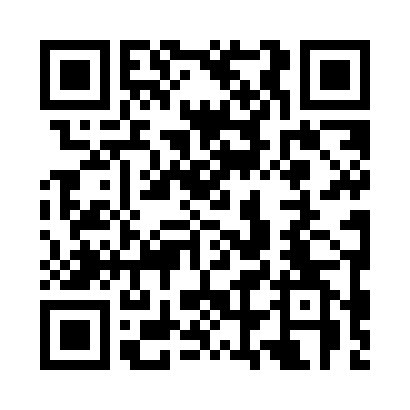 Prayer times for Swabs Dock, Newfoundland and Labrador, CanadaMon 1 Jul 2024 - Wed 31 Jul 2024High Latitude Method: Angle Based RulePrayer Calculation Method: Islamic Society of North AmericaAsar Calculation Method: HanafiPrayer times provided by https://www.salahtimes.comDateDayFajrSunriseDhuhrAsrMaghribIsha1Mon3:185:211:166:429:1111:132Tue3:195:211:166:429:1111:133Wed3:195:221:166:429:1011:134Thu3:205:231:176:429:1011:135Fri3:205:231:176:429:1011:136Sat3:205:241:176:429:0911:137Sun3:215:251:176:429:0911:138Mon3:225:261:176:419:0811:129Tue3:235:271:176:419:0811:1010Wed3:255:281:176:419:0711:0911Thu3:265:281:186:419:0611:0812Fri3:285:291:186:409:0611:0713Sat3:305:301:186:409:0511:0514Sun3:315:311:186:409:0411:0415Mon3:335:321:186:399:0311:0216Tue3:355:331:186:399:0311:0017Wed3:375:341:186:389:0210:5918Thu3:385:351:186:389:0110:5719Fri3:405:361:186:379:0010:5520Sat3:425:371:186:378:5910:5421Sun3:445:391:186:368:5810:5222Mon3:465:401:186:368:5710:5023Tue3:485:411:196:358:5610:4824Wed3:505:421:196:348:5410:4625Thu3:525:431:196:348:5310:4426Fri3:535:441:196:338:5210:4327Sat3:555:461:196:328:5110:4128Sun3:575:471:186:328:5010:3929Mon3:595:481:186:318:4810:3730Tue4:015:491:186:308:4710:3431Wed4:035:501:186:298:4610:32